Profesionālo kvalifikāciju apliecinošā dokumenta sērija ____________ Nr._____________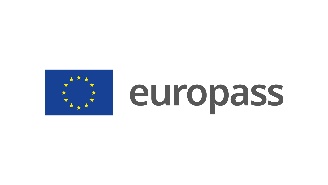 Pielikums profesionālo kvalifikāciju apliecinošam dokumentam(*) Latvija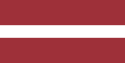 1. Profesionālo kvalifikāciju apliecinošā dokumenta nosaukums(1) Diploms par profesionālo vidējo izglītību Profesionālās kvalifikācijas apliecībaProfesionālā kvalifikācija:  Programmēšanas tehniķis(1) oriģinālvalodā2. Profesionālo kvalifikāciju apliecinošā dokumenta nosaukuma tulkojums(2) A diploma of vocational secondary education A vocational qualification certificateVocational qualification:  Programming Technician**(2) Ja nepieciešams. Šim tulkojumam nav juridiska statusa.3. Kompetenču raksturojumsProgrammēšanas tehniķis kvalificēta speciālista uzraudzībā veic programmatūras vai tās daļas izstrādi, darbības pārbaudi un darbības izmaiņas ar mērķi izveidot vienkāršu programmatūras funkcionālu risinājumu; lasa un analizē esošo programmatūras vienības pirmkodu, uzraksta to, veic refaktorēšanu.Apguvis kompetences šādu profesionālo pienākumu un uzdevumu veikšanai:3.1. Programmatūras izstrādāšana:  pārbaudīt darba vides atbilstību tehnoloģiskajam procesam un novērst nepilnības, instalēt un konfigurēt darba vidi;  precizēt un strukturēt projektējumu algoritmiskajās vienībās;  lasīt un analizēt esošo programmatūras vienības pirmkodu;  uzrakstīt pirmkodu saskaņā ar izvēlēto algoritmu un noteiktajām kodēšanas vadlīnijām;  pārbaudīt pirmkoda atbilstību lietotāja vajadzībām un veikt programmatūras vienību testēšanu;  pievienot programmēšanas gaitā pirmkodā nepieciešamā apjoma komentārus;  veidot un lietot datu bāzes programmatūras vienībai nepieciešamajā apjomā;  refaktorēt programmatūras kodu, lai uzlabotu tā struktūru un lasāmību. 3.2. Programmatūras testēšana:  piedalīties programmatūras vienības darbības pārbaudei nepieciešamo un pietiekamo kritēriju definēšanā;  piedalīties programmatūras vienības testu dokumentācijas sagatavošanā; novērst programmatūras vienības testēšanas gaitā atklātās kļūdas un nepilnības;  testēt programmatūras vienību;  sagatavot programmatūras vienības testu datu komplektu piemērus un tiem atbilstošos sagaidāmos rezultātus programmatūras testēšanai. 3.3. Piedalīšanās programmatūras ieviešanā un uzturēšanā:  piedalīties programmatūras lietošanas vides konfigurēšanā un sagatavošanā;  piedalīties programmatūras instalēšanā un konfigurēšanā;  analizēt kļūdu vai nepilnību cēloņus un piedalīties to novēršanā.3.4. Datu un intelektuālā īpašuma aizsargāšana:  ievērot ar komercnoslēpumiem saistītās informācijas apstrādes noteikumus;  ievērot datu drošības prasības programmatūras vienības izstrādes ietvaros;  ievērot datu klasifikācijas un konfidencialitātes nosacījumus;  ievērot autortiesību aizsardzības normatīvos aktus. 3.5. Darba un vides aizsardzības prasību ievērošana:  pārbaudīt datoraprīkojuma atbilstību darba un vides aizsardzības prasībām;  ievērot darba vietai un darba aprīkojumam noteiktās lietošanas prasības;  ievērot elektrodrošības un ugunsdrošības noteikumus;  ievērot darba vietai, darba aprīkojumam, darbinieka veselībai un drošībai atbilstošu veselības un darba    aizsardzības režīmu;  ievērot vides aizsardzības prasības.Papildu kompetences:<<Aizpilda izglītības iestāde>>;...;...;...4. Nodarbinātības iespējas atbilstoši profesionālajai kvalifikācijai(3)Strādāt uzņēmumā, kas veic programmēšanu, vai kā pašnodarbināta persona, vai kā individuālais komersants.(3) Ja iespējams5. Profesionālo kvalifikāciju apliecinošā dokumenta raksturojums5. Profesionālo kvalifikāciju apliecinošā dokumenta raksturojumsProfesionālo kvalifikāciju apliecinošo dokumentu izsniegušās iestādes nosaukums un statussValsts iestāde, kas nodrošina profesionālo kvalifikāciju apliecinošā dokumenta atzīšanu<<Dokumenta izsniedzēja pilns nosaukums, adrese, tālruņa Nr., tīmekļa vietnes adrese; elektroniskā pasta adrese. Izsniedzēja juridiskais statuss>>Latvijas Republikas Izglītības un zinātnes ministrija, tīmekļa vietne: www.izm.gov.lv Profesionālo kvalifikāciju apliecinošā dokumenta līmenis(valsts vai starptautisks)Vērtējumu skala/Vērtējums, kas apliecina prasību izpildiValsts atzīts dokuments, atbilst ceturtajam Latvijas kvalifikāciju ietvarstruktūras līmenim (4. LKI) un ceturtajam Eiropas kvalifikāciju ietvarstruktūras līmenim (4. EKI).Profesionālās kvalifikācijas eksāmenā saņemtais vērtējums ne zemāk par "viduvēji – 5"(vērtēšanā izmanto 10 ballu vērtējuma skalu).Pieejamība nākamajam izglītības līmenimStarptautiskie līgumi vai vienošanāsDiploms par profesionālo vidējo izglītību dod iespēju turpināt izglītību 5. LKI/5. EKI vai 6.LKI/ 6.EKI līmenī.<<Ja attiecināms. Aizpilda izglītības iestāde, gadījumā, ja noslēgtie starptautiskie līgumi vai vienošanās paredz papildu sertifikātu izsniegšanu. Ja nav attiecināms, komentāru dzēst>Juridiskais pamatsJuridiskais pamatsProfesionālās izglītības likums (6. pants).Profesionālās izglītības likums (6. pants).6. Profesionālo kvalifikāciju apliecinošā dokumenta iegūšanas veids6. Profesionālo kvalifikāciju apliecinošā dokumenta iegūšanas veids6. Profesionālo kvalifikāciju apliecinošā dokumenta iegūšanas veids6. Profesionālo kvalifikāciju apliecinošā dokumenta iegūšanas veids Formālā izglītība: Klātiene Klātiene (darba vidē balstītas mācības) Neklātiene Formālā izglītība: Klātiene Klātiene (darba vidē balstītas mācības) Neklātiene Ārpus formālās izglītības sistēmas apgūtā izglītība Ārpus formālās izglītības sistēmas apgūtā izglītībaKopējais mācību ilgums*** (stundas/gadi) _______________Kopējais mācību ilgums*** (stundas/gadi) _______________Kopējais mācību ilgums*** (stundas/gadi) _______________Kopējais mācību ilgums*** (stundas/gadi) _______________A: Iegūtās profesionālās izglītības aprakstsB: Procentos no visas (100%) programmas B: Procentos no visas (100%) programmas C: Ilgums (stundas/nedēļas)Izglītības programmas daļa, kas apgūta izglītības iestādē<<Ieraksta izglītības programmas apjomu (%), kas apgūts izglītības iestādes mācību telpās>><<Ieraksta izglītības programmas apjomu (%), kas apgūts izglītības iestādes mācību telpās>><<Ieraksta izglītības programmas apjomu (stundās vai mācību nedēļās), kas apgūts izglītības iestādes mācību telpās>>Izglītības programmas daļa, kas apgūta praksē darba vietā, t.sk. darba vidē balstītās mācībās<<Ieraksta izglītības programmas apjomu (%), kas apgūts ārpus izglītības iestādes mācību telpām,t.i. praktiskās mācības uzņēmumā/-os, mācību praksē darba vietā, darba vidē balstītas mācības>><<Ieraksta izglītības programmas apjomu (%), kas apgūts ārpus izglītības iestādes mācību telpām,t.i. praktiskās mācības uzņēmumā/-os, mācību praksē darba vietā, darba vidē balstītas mācības>><<Ieraksta izglītības programmas apjomu (stundās vai mācību nedēļās), kas apgūts ārpus izglītības iestādes mācību telpām,t.i. praktiskās mācības uzņēmumā/-os, mācību praksē darba vietā, darba vidē balstītas>>*** Attiecināms uz formālajā ceļā iegūto izglītību.Papildu informācija pieejama:www.izm.gov.lv https://registri.visc.gov.lv/profizglitiba/nks_stand_saraksts_mk_not_626.shtmlNacionālais informācijas centrs:Latvijas Nacionālais Europass centrs, http://www.europass.lv/ *** Attiecināms uz formālajā ceļā iegūto izglītību.Papildu informācija pieejama:www.izm.gov.lv https://registri.visc.gov.lv/profizglitiba/nks_stand_saraksts_mk_not_626.shtmlNacionālais informācijas centrs:Latvijas Nacionālais Europass centrs, http://www.europass.lv/ *** Attiecināms uz formālajā ceļā iegūto izglītību.Papildu informācija pieejama:www.izm.gov.lv https://registri.visc.gov.lv/profizglitiba/nks_stand_saraksts_mk_not_626.shtmlNacionālais informācijas centrs:Latvijas Nacionālais Europass centrs, http://www.europass.lv/ *** Attiecināms uz formālajā ceļā iegūto izglītību.Papildu informācija pieejama:www.izm.gov.lv https://registri.visc.gov.lv/profizglitiba/nks_stand_saraksts_mk_not_626.shtmlNacionālais informācijas centrs:Latvijas Nacionālais Europass centrs, http://www.europass.lv/ 